MINISTERO DELL’ISTRUZIONEISTITUTO MAGISTRALE STATALE “GIORDANO BRUNO”Liceo delle Scienze Umane, Liceo delle Scienze Umane opzione Economico Sociale,Liceo Linguistico, Liceo Scientifico, Liceo MusicaleDistretto XII - C.F. 97020810582 - Cod. Meccanografico: RMPM12000LSito web: http://www.liceogiordanobrunoroma.edu.it/ e-mail: rmpm12000l@istruzione.it pec: rmpm12000l@pec.istruzione.itVia della Bufalotta 594, 00139 Roma, tel: 06 121122025 - Via delle Isole Curzolane 71, 00139 Roma - tel: 06121125521PERCORSI PER LE COMPETENZE TRASVERSALI E PER L’ORIENTAMENTO         A.S._________Attestato di certificazione delle competenze                                                                          CLASSE _______                                                                    si ATTESTA chel'alunno/a___________________________________________________________, nato/a  a ___________________________________(____)         il   ______________________________,CF_______________________________________frequentante la classe___________________del corso di____________________________________________________presso il Liceo “G. Bruno” ha partecipato al progetto relativo ai Percorsi per le competenze trasversali e l’orientamento (ex Alternanza Scuola Lavoro) nell’a.s. 2022/23 per un monte-ore complessivo di ______/______ ore                                                             TITOLO DEL PROGETTODESCRIZIONE DEL PROGETTOValutazione del processo e dei risultati generali (a cura dei tutor esterno ed interno)Obiettivi attesi - Competenze Disciplinari(i descrittori possono essere adeguati ai singoli progetti)Giudizio complessivoSi attesta e certifica che l’alunno/aha svolto il percorso di PCTO con frequenza:regolarenon regolareha conseguito un livello di apprendimento:non valutabile (o migliorabile)sufficiente (EQF1)discreto (EQF2)buono (EQF3)ottimo (EQF4)Il livello di raggiungimento delle seguenti competenze si stabilisce secondo il Quadro Europeo di riferimento (EQF: Quadro europeo delle qualifiche nel quale le competenze sono descritte in termini di responsabilità e autonomia) di cui si riportano i descrittori utilizzati.Roma lì……….                                                Tutor interno………………………………..                                                                            Il Dirigente scolastico………………………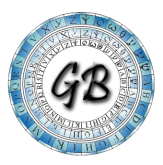 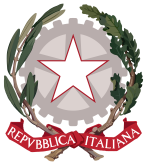 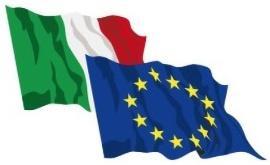 Soggetto promotore Struttura ospitante Periodo Dal ……al ……n. ore previsten. ore svolteTutor esterno Tutor interno IMS “Giordano Bruno”AMBITI DI VALUTAZIONEINDICATORIFasceFasceFasceFasceFasceAMBITI DI VALUTAZIONEINDICATORI EQ F4EQ F3EQ F2EQ F1Rispetto dei doveri comportamentali: rispetto delle regole e degli ambientipuntualità frequenzaOttimoBuonoDiscretoSufficiente Non valutabile omigliorabileSvolgimento dei compiti assegnati: adattamento alle diverse situazioni di lavoro con atteggiamento attivo, collaborativo e partecipativoOttimoBuonoDiscretoSufficiente     Non    valutabile      omigliorabileCapacità operative e organizzative:individuazione e risoluzione criticitàgestione delle attività con autonomia organizzativa e operativa Ottimo BuonoDiscretoSufficiente     Non      valutabile       omigliorabileArricchimento del percorso formativo dello studente in termini di conoscenze disciplinari e competenze trasversali:qualità e accuratezza del lavoroassimilazione personale del percorso svoltoutilizzo delle conoscenze acquisite in altri contesti OttimoBuonoDiscretoSufficiente     Non    valutabile       o migliorabileAttivitàDescrittoriFormazione conoscenza del profilo professionale degli operatori e della struttura in cui si svolge il percorso.acquisizione di conoscenze generali e specifiche dell’ambito professionale.Progettazione e Problem solvingcapacità di progettazione valutazione di un compito complesso utilizzando diverse soluzioni e scegliendo quella migliorecapacità di organizzare il proprio lavorocapacità di gestione del tempoCompetenze trasversali: interazione, comunicazione e cittadinanza attivacapacità di adattamento a diversi ambienticapacità di comunicare e relazionarsi in modo efficace e positivosaper collaborare in teamrispetto dei ruolicapacità di gestire lo stressCompetenze digitalisaper utilizzare la rete e i supporti  informatici  come pec/ internetCompetenze disciplinaricomunicare nella madre lingua comunicare in lingua stranieraacquisire competenze tecniche della disciplinaaltre secondo quanto definito nel progetto del c.d.c oppure dal docente della disciplina coinvoltaNessun LivelloLivello 1 EQFLivello 2 EQFLivello 3 EQFLivello 4 EQFDifficoltà a lavorare o studiare anche se sotto la diretta supervisione e in un contesto strutturato.Livello non valutabile      omigliorabileLavoro o studio sotto la diretta supervisione e in un contesto strutturato.SufficienteLavoro o studio sotto la supervisione con un certo grado di autonomia.DiscretoAssumere la responsabilità di portare a termine compiti nell’ambito del lavoro e dello studio; adeguare il proprio comportamento alle circostanze nella risoluzione dei problemi.BuonoSapersi gestire autonomamente nel quadro di istruzioni in un contesto di lavoro o di studio, di solito prevedibili, ma soggetti a cambiamento; sorvegliare il lavoro di routine di altri assumendo una certa responsabilità per la valutazione e il miglioramento di attività lavorative o di studio.Ottimo